ОтчетЭвенкийского межрайонного ресурсного центрапо работе с одаренными детьмипо итогам проведения круглогодичной школыинтеллектуального ростафизико-математического направления «Олимп_физ-мат» март 2022 г.Тема школы: «Олимп_физ-мат» (в формате онлайн)Место проведения: МРЦ Эвенкийского муниципального района, п. Тура, ул. Таежная д.7,каб. № 66МБОУ «Байкитская средняя школ», п. Байкит ,ул. Комсомольская д.15 МБОУ «Ванаварская средняя школа», с. Ванавара, ул. Увачана д.26Сроки реализации программы: с 21.03 по 25.03.2022 г.Состав педагогической команды: Абакумов Андрей Дмитриевич – кандидат педагогических наук.Баранова Ирина Антоновна-преподаватель физики.Сенашов Артем Владимирович – преподаватель математики.Состав участников школы:Во время каникул больше школьников просилось на интенсивную школу. Всего поступило 43 заявки.  4.Сопровождающие:5.Образовательные задачи Школы:Программа реализуется в режиме онлайн (семинары с преподавателями по средствам сети Интернет, телефонной связи, зум) в течение 5 дней в общем объеме 32 часа и рассчитана на участие учеников 8-11 классов. Целью образовательной программы интенсивной школы «Олимп_физ-мат» является создание организационно-педагогических условий для повышения
результативности участия обучающихся Красноярского края в региональном и
заключительном этапах всероссийской олимпиады школьников по математике и
физике.Задачи школы: 1) обеспечить информационное сопровождение участников Школы по вопросам участия во ВсОШ и предметных олимпиадах вузов;
           2) организовать практические занятия по решению олимпиадных задач с
привлечением к образовательному процессу членов предметнометодических комиссий и жюри регионального этапа ВсОШ; 3) способствовать самоопределению участников в рамках будущих
рынков Национальной технологической инициативы. Задачи Школы:Преподавание углубленных курсов в физико-биологических и биологической предметных областях.Демонстрация реальных примеров постановки и решения физико-биологических и биологических теоретических и прикладных задач.Организация получения учащимися опыта проектно-исследовательской деятельности в физико-биологических и биологических сферах.    В программе краткосрочной интенсивной школы «Олимп» реализована
преемственность с программами физико-математического направления летней
профильной смены для интеллектуально одаренных детей «Летняя академия»,
проходившей с 2011 по 2017 г., а также с программой школы интеллектуального
роста «Техношкола», реализовывавшейся в 2011-2015 гг. на базе Межрайонных
ресурсных центров по работе с одаренными детьми. Краткосрочными результатами работы школы можно считать:-	динамику успешности обучающихся на учебных предметах базового школьного курса, измеряемую через контрольные работы, результативность школьников на научных турнирах;-	реализацию учебно-исследовательской деятельности через занятие по доступным в территориях региона учебным и проектно-исследовательским программам дополнительного образования, измеряемую через участие в работе научных обществ учащихся, тематических конференциях, фестивалях, выставках, иных мероприятиях;-	заинтересованность в участии в олимпиадном движении, измеряемую через динамику количества участников и результативности на предметных и межпредметных олимпиадах и конкурсах Всероссийской олимпиады школьников, дистанционных олимпиадах и конкурсах;Итоговым результатом образовательного процесса участников является профессиональное самоопределение (осознанные профессиональные предпочтения и осознанный выбор профиля) учащихся в инженерно-технических, биологических и сопряженных с ними физико-биологических предметных областях.Механизм реализации Школы:Интенсив –пятидневное погружение в программу «Олимп_физ-мат».     Формы организации занятий:лекции,практические занятия,     Формы и критерии оценки учащихся: Занятия проводились в трех группах, по 10 обучающихся в каждой группе. По итогам практических занятий в ходе проведения модулей преподаватели составили рейтинг обучающихся в группах. Итоговый рейтинг участников составлен на основании заработанных учащимися баллов во время учебных занятий, выполнения и защиты мини – проекта и результатов тестирования. Участники, набравшие наибольшее количество баллов в итоговом рейтинге отмечены особыми дипломами Лидеров.На основании проводимого педагогом рейтинга были выявлены 10 лидеров Школы:Лидерами школы стали участники из ОУ п. Тура. Наибольшее количество лидеров – 6 человек (60 %) – представлено командой из п. Тура МБОУ  «Туринская средняя школа» 3 человека (30 %) –представлено командой из с. Ванавара МБОУ «Ванаварская средняя школа». 1 человек (10 %)-представлен командой из п. Тура МКОУ ТСШ-И «Туринская средняя школа интернат» и МКОУ « Туринская средняя школа» №ТерриторияПлановое количество участниковФактическое количество участниковЭвенкийский МР3034Тура1415Байкит87Ванавара 812№ФИОТерриторияМесто работыДолжность1Дмитриенко Ольга Владимировнап. ТураМБОУ Туринская СОШУчитель2Клюев Петр Николаевичп. ТураМКОУ Туринская СОШ -ИнтернатУчитель3Мельниченко Дина Петровна п. БайкитМКОУ Байкитская СОШЗам. директора по УВР4Гуськова Юлия Иннокентьевна с. ВанавараМКОУ Ванаварская СОШЗам. директора по УВР№Ф.И.ОМуниципалитетРейтингБадалова Алина ГабильевнаМБОУ ТСШ ЭМР0,76Блинова Валерия ВалерьевнаМБОУ ТСШ ЭМР1,00Брянская Анастасия АлександровнаМБОУ ТСШ ЭМР1,00Петрухина Анна ДмитриевнаМБОУ ТСШ ЭМР0,79Соколовская Алена ОлеговнаМБОУ ТСШ ЭМР1,00Эралиева Айгерим МурзабековнаМБОУ ТСШ ЭМР1,00Григорьева Карина НиколаевнаМБОУ ТСШ-интернат ЭМР1,00Богданова Дарья ДмитриевнаМБОУ ВСШ ЭМР0,80Зайченко Александр АльбертовичМБОУ ВСШ ЭМР1,00Кель  Данил АлександровичМБОУ ВСШ ЭМР1,00Руководитель МРЦЭвенкийского МР                                   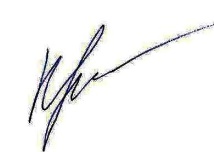           Е.А. Крушельницкая